Дата «16» декабря 2023г. Группа МР1-21Тема урока: Остановка и стоянкаЦели урока: изучить Определение «Остановка» и «Стоянка»,  Правила расположение транспортного средства на дороге для остановки и стоянки,  места в которых остановка  и стоянка запрещены и почему, действия при вынужденной остановке с нарушением Правил.Этапы урока:Перейти по ссылке https://yandex.ru/video/preview/12814572012663497772и посмотреть видеолекцию «Остановка и стоянка» 2.   Перейти по ссылке http://ktts24.ru/node/424 и, следуя инструкции ответить на 73 вопроса по теме «Остановка и стоянка» 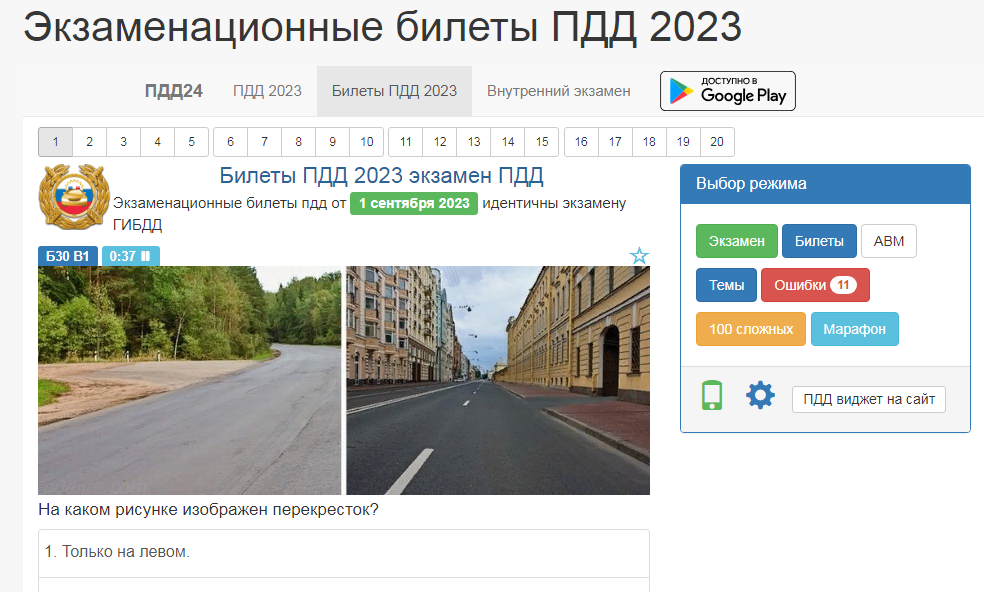  В открывшемся окне найти «Выбор режима» выбрать АВМ и нажать кнопку «Темы» 2.2. В отрывшемся окне «Выберете тему» выбрать «12 Остановка и стоянка 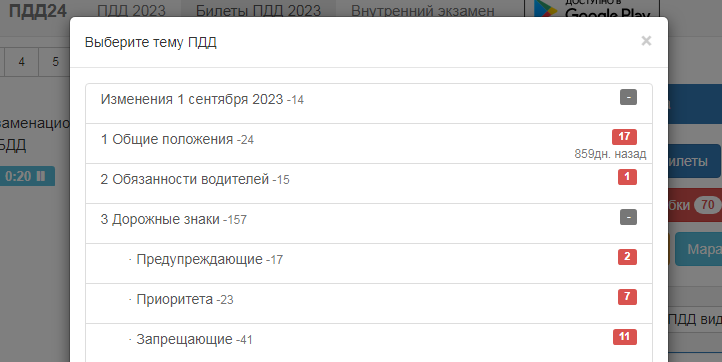 - 73»  Ответить на все 73 вопроса «Остановка и стоянка» 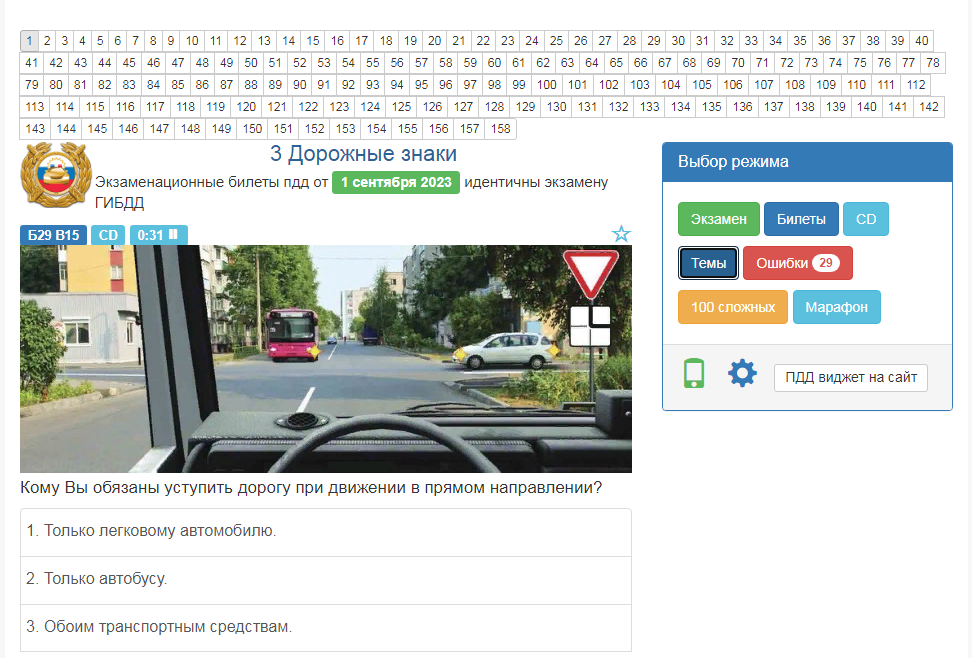 2.4. Сделать скриншот результатов ответов и отправить на почту egor_flotskiyy@ro.ru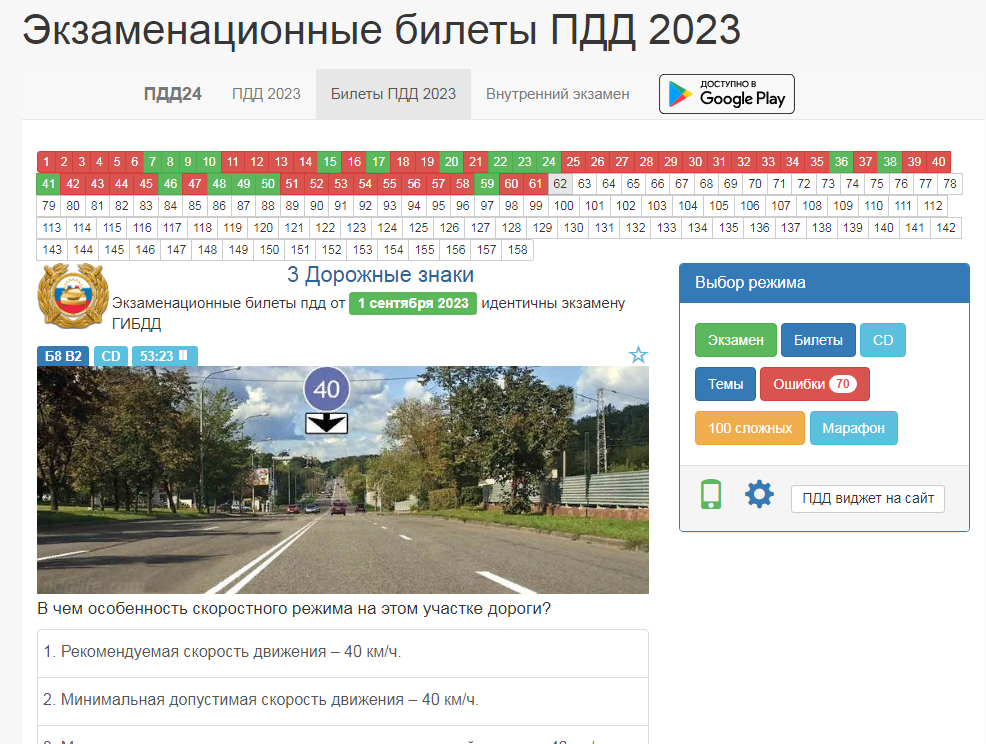 